Информационный бюллетень новых поступленийсодержит информацию о новых документах, поступивших в фонд библиотеки Полесского государственного университета за указанный месяц.Бюллетень новых поступлений  формируется на основе библиографических записей электронного каталога (https://lib.polessu.by/).Материал размещен в систематическом порядке по отраслям знания, внутри разделов – в алфавите авторов и заглавий.Тематические разделы:Естественные наукиФизико-математические наукиХимические наукиНауки о ЗемлеБиологические наукиТехника. Технические наукиЗдравоохранение. Медицинские наукиИстория. Исторические наукиЭкономика. Экономические наукиПраво. Юридические наукиВоенное делоОбразование. Педагогические наукиФизическая культура и спортСредства массовой информацииЯзыкознаниеЛитература универсального содержанияВыставка-просмотр новых поступлений проходит в первую пятницу каждого месяца в читальных залах (корпус № 1 (ул. Кирова, 24), корпус № 3 (ул. Пушкина, 4)).Полесский государственный университет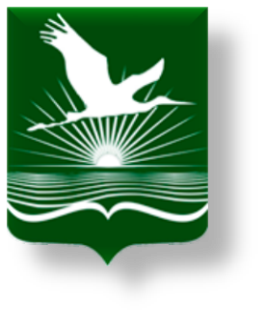 БИБЛИОТЕКАИнформационно-библиографический отделБЮЛЛЕТЕНЬНОВЫХ ПОСТУПЛЕНИЙ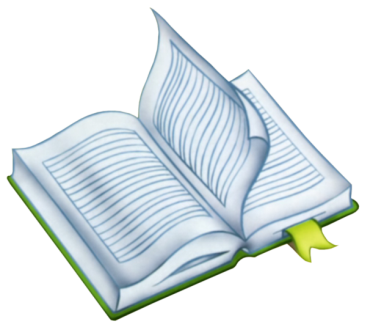 ЯНВАРЬ 2020Сиглы хранения:Сиглы хранения:Сиглы хранения:Сиглы хранения:ЧЗ 1 – читальный зал (ул. Кирова,  24)читальный зал (ул. Кирова,  24)читальный зал (ул. Кирова,  24)ЧЗ 2 – читальный зал (ул. Пушкина, 4)читальный зал (ул. Пушкина, 4)читальный зал (ул. Пушкина, 4)А1 – абонемент учебной литературы (ул. Кирова, 24)абонемент учебной литературы (ул. Кирова, 24)абонемент учебной литературы (ул. Кирова, 24)А2 – абонемент научной и художественной лит-ры (ул. Пушкина, 4)абонемент научной и художественной лит-ры (ул. Пушкина, 4)абонемент научной и художественной лит-ры (ул. Пушкина, 4)А3 – абонемент учебной литературы (ул. Пушкина, 4)абонемент учебной литературы (ул. Пушкина, 4)абонемент учебной литературы (ул. Пушкина, 4)ХР – книгохранилищекнигохранилищекнигохранилищеМ – медиатека (зал электронных ресурсов)медиатека (зал электронных ресурсов)медиатека (зал электронных ресурсов)20 –ЕСТЕСТВЕННЫЕ НАУКИ В ЦЕЛОМ20.1 - ЭКОЛОГИЯ20.1О-7520.1О-7520.1О-75Основы экологии  : методические рекомендации к выполнению самостоятельной работы для студентов всех специальностей очной и заочной форм обучения / Межгосударственное образовательное учреждение высшего образования "Белорусско-российский университет", Кафедра "Безопасность жизнедеятельности" ; сост.: А. В. Щур [и др.]. - Могилев : Белорусско-Российский университет, 2019. - 48 с.Экземпляры: всего:1 - ЧЗ 2(1)22 –ФИЗИКО-МАТЕМАТИЧЕСКИЕ НАУКИ22.1 – МАТЕМАТИКА22.16А 5722.16А 5722.16А 57Альсевич Л.А. Математический анализ. Последовательности и функции : практикум : допущено Министерством образования Республики Беларусь для студентов учреждений высшего образования по математическим специальностям / Л. А. Альсевич, С. Г. Красовский, А. Ф. Наумович. - М. : Высшая школа, 2019. - 327 с.Экземпляры: всего:1 - ЧЗ 2(1)22.3 – ФИЗИКА22.3К 2022.3К 2022.3К 20Капельян С.Н. Сборник задач по физике. 9-11 классы : пособие для учащихся учреждений общего среднего образования с русским языком обучения : рекомендовано Научно-методическим учреждением "Национальный институт образования" Министерства образования Республики Беларусь / С. Н. Капельян, Л. А. Аксенович, К. С. Фарино. - Минск : АВЕРСЭВ, 2018. - 479 с.Экземпляры: всего:1 - А3(1)22.3К 2022.3К 2022.3К 20Капельян С.Н. Сборник задач по физике. 9-11 классы : пособие для учащихся учреждений общего среднего образования с русским языком обучения: рекомендовано Научно-методическим учреждением "Национальный институт образования" Министерства образования Республики Беларусь / С. Н. Капельян, Л. А. Аксенович, К. С. Фарино. - 3-е изд. - Минск : Аверсэв, 2018. - 480 с. : ил. - (Школьникам, абитуриентам, учащимся)Экземпляры: всего:2 - А3(2)24 –ХИМИЧЕСКИЕ НАУКИ24Х 4624Х 4624Х 46Химия  : учебное пособие для 10 класса учреждений общего среднего образования с русским языком обучения : допущено Министерством образования Республики Беларусь / Т. А. Колевич [и др.]. - Минск : Адукацыя і выхаванне, 2019. - 279 с. : ил.Экземпляры: всего:110 - А3(110)26 –НАУКИ О ЗЕМЛЕ26.8(4Беи)Г 3526.8(4Беи)Г 3526.8(4Беи)Г 35География Беларуси. Атлас  : учебное пособие для 10 класса общеобразовательных учреждений с русским языком обучения: допущено Министерством образования Республики Беларусь / ред.: И. И. Шилай, Т. М. Прокопович, Г. П. Ляхова. - Минск : Белкартография, 2018. - 72 с.Экземпляры: всего:1 - А3(1)28 –БИОЛОГИЧЕСКИЕ НАУКИ28.5 – БОТАНИКА28.5А 5628.5А 5628.5А 56Альгология и микология: учебно-методический комплекс для студентов специальностей 1-31 01 01-02 "Биология (научно-педагогическая деятельность)", 1-33 01 01 "Биоэкология". В двух частях. Ч. 2 : Микология / Учреждение образования "Брестский государственный университет имени А.С. Пушкина". - Брест : БрГУ имени А.С. Пушкина, 2018. - 112 с.Экземпляры: всего:1 - ЧЗ 2(1)28.7 – БИОЛОГИЯ ЧЕЛОВЕКА. АНТРОПОЛОГИЯ28.706Ж 3428.706Ж 3428.706Ж 34Жарикова О.Л. Лимфатические пути. Лимфоотток от органов и частей тела = Lymphatic pathways.  : учебно-методическое пособие / О. Л. Жарикова, Л. Д. Чайка, Л. А. Давыдова ; Министерство здравоохранения Республики Беларусь, Белорусский государственный медицинский университет, Кафедра нормальной анатомии. - Минск : БГМУ, 2019. - 43 с.Экземпляры: всего:1 - ЧЗ 2(1)28.706К 1228.706К 1228.706К 12Кабак С.Л. Клиническая анатомия и оперативная хирургия головы и шеи : практикум для самостоятельной работы студентов стоматологического факультета / С. Л. Кабак ; Министерство здравоохранения Республики Беларусь, Белорусский государственный университет, Кафедра морфологии человека. - 6-е изд., испр. - Минск : БГМУ, 2019. - 84 с.Экземпляры: всего:1 - ЧЗ 2(1)28.706Р 1328.706Р 1328.706Р 13Рабочая тетрадь по дисциплине "Анатомия" : в двух частях. Ч. 1 / Министерство образования Республики Беларусь, УО "Могилевский государственный университет им. А.А. Кулешова" ; авт.-сост.: Е. А. Кондратенкова, Л. Н. Соколовская. - Могилев : МГУ им. А.А. Кулешова, 2019. - 96 с. : ил.Экземпляры: всего:1 - ЧЗ 2(1)28.706Р 7028.706Р 7028.706Р 70Роменко И.Г. Анатомия : практикум : рекомендовано учебно-методическим объединением по образованию в области физической культуры для специальности 1-03 02 01 "Физическая культура". В двух частях. Ч. 2 : Спланхнология. Ангиология: тесты для контрольных знаний / И. Г. Роменко, Н. К. Саваневский, Г. Е. Хомич ; Учреждение образования "Брестский государственный университет имени А.С. Пушкина". - Брест : БрГУ им. А.С. Пушкина, 2018. - 133 с.Экземпляры: всего:1 - ЧЗ 2(1)3 –ТЕХНИКА. ТЕХНИЧЕСКИЕ НАУКИ32 – РАДИОЭЛЕКТРОНИКА32.81Н 7332.81Н 7332.81Н 73Новицкий О.А. Информационные технологии : пособие: рекомендовано УМО по образованию в области физической культуры  / О. А. Новицкий, Н. И. Курьянова, Л. Л. Солтанович ; Министерство спорта и туризма Республики Беларусь, Учреждение образования "Белорусский государственный университет физической культуры". - Минск : БГУФК, 2019. - 116 с.Экземпляры: всего:1 - ЧЗ 2(1)32.97 – ВЫЧИСЛИТЕЛЬНАЯ ТЕХНИКА. ПРОГРАММИРОВАНИЕ32.972.11З-1732.972.11З-1732.972.11З-17Зайцева Е.М. Технологии подготовки документов в Word 2016 : учебно-методическое пособие. В 4 частях. Ч. 2  : Средства автоматизации процедур форматирования и правки  / Е. М. Зайцева, С. И. Максимов ; Министерство образования Республики Беларусь, Государственное учреждение образования "Республиканский институт высшей школы". - Минск : РИВШ , 2018. - 56 с. - (Современные информационные технологии )Экземпляры: всего:1 - ЧЗ 1(1)36 – ПИЩЕВЫЕ ПРОИЗВОДСТВА36.991С 2336.991С 2336.991С 23Сборник технологических карт блюд национальных кухонь стран ближнего зарубежья : сборник / сост.: Н. В. Василькова, И. А. Савкина. - Минск : НИЦ-БАК, 2012. - 454 с.Экземпляры: всего:1 - ХР 2(1)5 - ЗДРАВООХРАНЕНИЕ. МЕДИЦИНСКИЕ НАУКИ52 – ОБЩАЯ ПАТОЛОГИЯ. МЕДИЦИНСКАЯ ВИРУСОЛОГИЯ, МИКРОБИОЛОГИЯ И ПАРАЗИТОЛОГИЯ52.7Г 9652.7Г 9652.7Г 96Гусакова Н.В. Иммунопатологические процессы : учебно-методическое пособие для студентов 3 курса всех факультетов учреждений высшего медицинского образования / Н. В. Гусакова, Л. А. Мартемьянова  ; Министерство здравоохранения Республики Беларусь), Учреждение образования "Гомельский государственный медицинский университет"). - Гомель : ГомГМУ, 2019. - 72 с.Экземпляры: всего:1 - ЧЗ 2(1)53/57 – КЛИНИЧЕСКАЯ МЕДИЦИНА56.12Ж 3456.12Ж 3456.12Ж 34Жарикова О.Л. Соматические проводящие пути центральной нервной системы = Somatic conduction pathways of the central nervous system : учебно-методическое пособие / О. Л. Жарикова, В. В. Руденок ; Министерство здравоохранения Республики Беларусь, Белорусский государственный медицинский университет, Кафедра нормальной анатомии. - Минск : БГМУ, 2019. - 31 с.Экземпляры: всего:1 - ЧЗ 2(1)56.1Л 2756.1Л 2756.1Л 27Латышева В.Я. Методика исследования неврологического статуса : учебно-методическое пособие для слушателей факультета повышения квалификации и переподготовки, студентов, врачей-интернов и клинических ординаторов / В. Я. Латышева, Н. Н. Усова, Н. В. Галиновская ; Министерство здравоохранения Республики Беларусь, Учреждение образования "Гомельский государственный медицинский университет", Кафедра неврологии и нейрохирургии с курсом медицинской реабилитации и психиатрии. - Гомель : ГомГМУ, 2019. - 40 с.Экземпляры: всего:1 - ЧЗ 2(1)53.50М 6053.50М 6053.50М 60Милькаманович В.К. Паллиативная помощь неизлечимо больному человеку : практическое руководство / В. К. Милькаманович. - Минск : Амалфея, 2018. - 80 с. - (Как помочь больному дома)Экземпляры: всего:1 - А2(1)	56.6О-7556.6О-7556.6О-75Основы профессиональной гигиены полости рта = Basics of professional oral hygiene : учебно-методическое пособие / С. С. Лобко [и др.] ; Министерство здравоохранения Республики Беларусь, Белорусский государственный медицинский университет, Кафедра общей стоматологии. - Минск : БГМУ, 2019. - 31 с.Экземпляры: всего:1 - ЧЗ 2(1)53.54Т 3653.54Т 3653.54Т 36Тестовые задания для контроля уровня знаний для контроля уровня знаний по физиотерапии и медицинской реабилитации : учебно-методическое пособие для студентов 5 и 6 курсов лечебного и медико-диагностического факультетов учреждений высшего медицинского образования / В. Я. Латышева [и др.] ; Министерство здравоохранения Республики Беларусь, Учреждение образования "Гомельский государственный медицинский университет", Кафедра неврологии и нейрохирургии с курсом медицинской реабилитации и психиатрии. - Гомель : ГомГМУ, 2019. - 40 с.Экземпляры: всего:1 - ЧЗ 2(1)54.5Х 5054.5Х 5054.5Х 50Хирургические заболевания толстой кишки : учебно-методическое пособие для студентов 5 и 6 курсов лечебного и 5 курса медико-диагностического факультетов учреждений высшего медицинского образования  / А. А. Призенцов [и др.] ; Министерство здравоохранения Республики Беларусь, УО Гомельский государственный медицинский университет, Кафедра хирургических болезней № 1 с курсом сердечно-сосудистой хирургии. - Гомель : ГомГМУ, 2019. - 28 с.Экземпляры: всего:1 - ЧЗ 2(1)56.6Ш 1756.6Ш 1756.6Ш 17Шаковец Н.В. Лечение пульпита временных и постоянных несформированных зубов : учебно-методическое пособие / Н. В. Шаковец, О. С. Романова ; Министерство здравоохранения Республики Беларусь, Белорусский государственный медицинский университет, Кафедра стоматологии детского возраста. - Минск : БГМУ, 2019. - 32 с.Экземпляры: всего:1 - ЧЗ 2(1)63.3 – ИСТОРИЯ. ИСТОРИЧЕСКИЕ НАУКИ63.3(0)В 8463.3(0)В 8463.3(0)В 84Всемирная история с древнейших времен до конца XVIII в : учебное пособие для 10 класса учреждений общего среднего образования с русским языком обучения  : допущено Министерством образования Республики Беларусь / ред. А. А. Прохоров. - Минск : Издательский центр БГУ, 2019. - 288 с. : ил.Экземпляры: всего:110 - А3(110)63.3(2)622,11П 9063.3(2)622,11П 9063.3(2)622,11П 90Пути достижения устойчивости и активности обороны в годы Великой Отечественной войны : учебное пособие : допущено Министерством обороны Республики Беларусь / В. И. Шатько [и др.] ; Вооруженные силы Республики Беларусь, Военная академия Республики Беларусь. - Минск : УО "ВА РБ", 2019. - 65 с.Экземпляры: всего:1 - ЧЗ 2(1)63.3(4Беи) – ИСТОРИЯ БЕЛАРУСИ63.3(4Беи)И 9063.3(4Беи)И 9063.3(4Беи)И 90История Беларуси в контексте европейской цивилизации : учебное пособие : допущено Министерством образования Республики Беларусь для студентов учреждений образования / С. А. Елизаров [и др.]. - 2-е изд., испр. - Минск : Вышэйшая школа, 2016. - 399 с.65 – ЭКОНОМИКА. ЭКОНОМИЧЕСКИЕ НАУКИ65.291.21 – ВНУТРИФИРМЕННОЕ УПРАВЛЕНИЕ. МЕНЕДЖМЕНТ65.291.21Б 4465.291.21Б 4465.291.21Б 44Беляцкий Н.П. Креативный менеджмент : учебное пособие : допущено Министерством образования Республики Беларусь для студентов учреждений высшего образования по экономическим специальностям / Н. П. Беляцкий. - Минск : Вышэйшая школа, 2018. - 256 с.Экземпляры: всего:1 - ЧЗ 2(1)65.291.21К 4965.291.21К 4965.291.21К 49Климович  Л.К. Основы менеджмента : учебник : утверждено Министерством образования Республики Беларусь для учащихся учреждений образования, реализующих образовательные программы среднего специального образования / Л. К. Климович . - 3-е изд., испр. - Минск : РИПО, 2018. - 279 с.Экземпляры: всего:1 - ЧЗ 2(1)65.291.21М 5065.291.21М 5065.291.21М 50Менеджмент  : учебное пособие : допущено Министерством образования Республики Беларусь для студентов учреждений высшего образования по специальностям "Экономика и организация производства (по направлениям)" / ред. Э. М. Гайнутдинов. - Минск : Вышэйшая школа, 2019. - 239 с.Экземпляры: всего:1 - ЧЗ 2(1)65.291.3 – МАРКЕТИНГ65.291.3А 4465.291.3А 4465.291.3А 44Акулич И.Л. Маркетинг : учебник: утвержден Министерством образования Республики Беларусь для студентов учреждений образования по экономическим специальностям / И. Л. Акулич. - 8-е изд., испр. и доп. - Минск : Вышэйшая школа, 2014. - 543 с.Экземпляры: всего:1 - ЧЗ 2(1)65.291.5 – ЭКОНОМИЧЕСКИЙ ПОТЕНЦИАЛ ОРГАНИЗАЦИИ (ПРЕДПРИЯТИЯ, ФИРМЫ)65.291.592М 5465.291.592М 5465.291.592М 54Методические указания по дисциплине "Управление логистическими проектами" :  для студентов специальности "Логистика" дневной и заочной форм обучения / Министерство образования Республики Беларусь, УО "Брестский государственный технический университет", Кафедра экономической теории и логистики ; сост.: А. М. Омельянюк, Е. Л. Шишко. - Брест : УО "БГТУ", 2019. - 55 с.Экземпляры: всего:1 - ЧЗ 2(1)65.298 - МЕЖДУНАРОДНОЕ ПРЕДПРИНИМАТЕЛЬСТВО. ВНЕШНЕЭКОНОМИЧЕСКАЯ ДЕЯТЕЛЬНОСТЬ ПРЕДПРИЯТИЯ65.298.2П 6965.298.2П 6965.298.2П 69Практикум по дисциплине "Кредитование и финансирование внешнеэкономической деятельности предприятия : для студентов специальности 1-25 80 05 "Бухгалтерский учет, анализ и аудит", профилизация "Бухгалтерский учет и анализ в системе эффективного управления бизнесом"; 2-я ступень высшего образования (магистратура) / сост. И. И. Обухова. - Брест : УО "БГТУ", 2019. - 28 с.Экземпляры: всего:1 - ЧЗ 2(1)	65.42 – ЭКОНОМИКА ТОРГОВЛИ65.42О-6465.42О-6465.42О-64Организация и технология в отрасли (организация и технология торговли) : пособие по выполнению курсовых работ для реализации содержания образовательных программ высшего образования I ступени / Белкоопсоюз, Учреждение образования "Белорусский торгово-экономический университет потребительской кооперации", Кафедра коммерции и логистики ; ред. С. П. Гурская. - Гомель : УО "БТ-ЭУПК", 2019. - 68 с.Экземпляры: всего:1 - ЧЗ 2(1)65.9 – ЭКОНОМИКА ОТДЕЛЬНЫХ СТРАН И РЕГИОНОВ65.9(4Беи)П 9065.9(4Беи)П 9065.9(4Беи)П 90Пути совершенствования научной, научно-технической и инновационной деятельности в Республике Беларусь : сборник / Научно-консультативный совет по вопросам социально-экономического развития Республики Беларусь при Президиуме Совета Республики Национального собрания Республики Беларусь). - Минск : Белорусский Дом печати, 2019. - 95 с.Экземпляры: всего:1 - ЧЗ 2(1)65.9(4Беи)Э 4065.9(4Беи)Э 4065.9(4Беи)Э 40Экономический рост Республики Беларусь: глобализация, инновационность, устойчивость : материалы IX Международной научно-практической конференции, Минск, 19-20 мая 2016 г. / Министерство образования Республики Беларусь, Белорусский государственный экономический университет ; отв. ред. В. Н. Шимов ; редкол.: Г. А. Короленок, И. Л. Акулич, А. В. Бондарь. - Минск : БГЭУ, 2016. - 362 с.Экземпляры: всего:1 - ХР 2(1)67 – ПРАВО. ЮРИДИЧЕСКИЕ НАУКИ67.405.116.1Л 2867.405.116.1Л 2867.405.116.1Л 28Лауреаты Премии Правительства Республики Беларусь за достижения в области качества - 2018 : каталог / ред. Б. В. Татарицкий. - Минск : Госстандарт, 2019. - 98 с.Экземпляры: всего:1 - ЧЗ 2(1)68 – ВОЕННОЕ ДЕЛО. ВОЕННАЯ НАУКА68.49Д 6868.49Д 6868.49Д 68Допризывная подготовка   : учебное пособие для 10-11 классов учреждений общего среднего образования с русским языком обучения : допущено Министерством образования Республики Беларусь  / В. В. Драгунов [и др.] ; ред. И. П. Слуцкий. - Минск : Белорусская Энциклопедия имени Петруся Бровки, 2019. - 240 с. : ил.Экземпляры: всего:15 - А3(15)74 – ОБРАЗОВАНИЕ. ПЕДАГОГИЧЕСКИЕ НАУКИ74.247.14Г 4874.247.14Г 4874.247.14Г 48Гимназическое образование: история, современность, тенденция развития : материалы выступлений участников I Форума руководителей гимназий с международным участием / Главное управление по образованию Могилевского областного исполнительного комитета, Могилевский государственный областной институт развития образования ; сост.: С. В. Селезнева, Е. В. Елисеенко, [б. м.], 2019. - 64 с.Экземпляры: всего:1 - ЧЗ 2(1)74.48Д 5474.48Д 5474.48Д 54Дневник преддипломной практики  / Министерство образования Республики Беларусь, Учреждение образования "Белорусский государственный педагогический университет имени Максима Танка" ; сост. Н. В. Литвин. - 2-е изд. - Минск : БГПУ, 2019. - 48 с.Экземпляры: всего:1 - ЧЗ 2(1)74.48К 9174.48К 9174.48К 91Куницкая О.С. Адаптационное портфолио первокурсника : рабочая тетрадь: рекомендовано учебно-методическим объединением по педагогическому образованию для студентов учреждений высшего образования, обучающихся по специальностям профиля А-Педагогика / О. С. Куницкая ; Министерство образования Республики Беларусь, Учреждение образования "Белорусский государственный педагогический университет имени Максима Танка". - 4-е изд. - Минск : БГПТУ, 2019. - 120 с.Экземпляры: всего:1 - ЧЗ 2(1)74.484.78О-6474.484.78О-6474.484.78О-64Организационно-методические основы стажировки слушателей специальности переподготовки 1-03 03 71 Логопедия : учебно-методическое пособие / И. И. Петрашевич [и др.] ; Министерство образования Республики Беларусь, Белорусский государственный педагогический университет имени Максима Танка, Институт повышения квалификации и переподготовки, Факультет дополнительного профессионального образования. - 2-е изд. - Минск : БГПУ, 2019. - 80 с.Экземпляры: всего:1 - ЧЗ 2(1)74.1О-7574.1О-7574.1О-75Основы методик дошкольного образования. Краткий курс лекций : учебное пособие / О. Н. Анцыпирович [и др.]. - 4-е изд., стереотип. - Минск : Новое знание ; М. : ИНФРА-М, 2020. - 390 с. - (Высшее образование. Бакалавриат)Экземпляры: всего:1 - ЧЗ 2(1)74.48П 4474.48П 4474.48П 44Подготовка учителя начальных классов: проблемы и перспективы : материалы V Международной научно-практической конференции, г. Минск, 5 декабря 2018 г. / Министерство образования Республики Беларусь, Учреждение образования "Белорусский государственный педагогический университет имени Максима Танка" ; редкол.: Н. В. Жданович [и др.]. - Минск : БГПУ, 2019. - 372 с.Экземпляры: всего:1 - ЧЗ 2(1)74.104Р 1374.104Р 1374.104Р 13Рабочая тетрадь по дисциплине "Управление дошкольным образованием" / сост.: Н. В. Литвина, И. А. Зыкова. - 2-е изд. - Минск : БГПУ, 2019. - 48 с.Экземпляры: всего:1 - ЧЗ 2(1)74.48С 7174.48С 7174.48С 71Специальности, квалификации и компетенции выпускников 2020 года высшего образования I и II ступени учреждения образования "Белорусский государственный университет информатики и радиоэлектроники" : справочное издание / Министерство образования Республики Беларусь, Белорусский государственный университет информатики и радиоэлектроники. - Минск : БГУИР, 2019. - 79 с.Экземпляры: всего:1 - ЧЗ 2(1)74.202.5Т 4474.202.5Т 4474.202.5Т 44Тиринова О.И. Рабочий журнал учителя : 2-й кл. учреждений общего среднего образования с русским языком обучения / О. И. Тиринова, И. В. Федоров. - Минск : Адукацыя і выхаванне, 2019. - 72 с.Экземпляры: всего:1 - ЧЗ 2(1)74.268.5Ф 3374.268.5Ф 3374.268.5Ф 33Федоренко Т.А. Преобразование графических образов на уроках изобразительного искусства : учебное наглядное пособие для студентов учреждений высшего образования, обучающихся по специальности 1-03 03 08 Олигофренопедагогика : рекомендовано учебно-методическим объединением по педагогическому образованию / Т. А. Федоренко ; Министерство образования Республики Беларусь, Белорусский государственный педагогический университет имени Максима Танка. - Минск : БГПУ, 2019. - 48 с.Экземпляры: всего:1 - ЧЗ 2(1)74Ч-9074Ч-9074Ч-90Чумакова С.П. Рабочая тетрадь по курсу "Введение в педагогическую профессию" / С. П. Чумакова ; Министерство образования Республики Беларусь, Могилевский государственный университет имени А.А. Кулешова. - Могилев : МГУ им. А.А. Кулешова, 2019. - 60 с. : ил.Экземпляры: всего:1 - ЧЗ 2(1)75 – ФИЗИЧЕСКАЯ КУЛЬТУРА И СПОРТ75/V62-242954В 8775/V62-242954В 8775/V62-242954В 87VIII Международный Конгресс "Спорт, человек, здоровье" = VIII International Congress "Sport, People and Health" : материалы конгресса, 12-14 октября 2017 г., Санкт-Петербург, Россия / Министерство спорта Российской Федерации, Олимпийский комитет России, Правительство Санкт-Петербурга, Комитет по физической культуре и спорту Санкт-Петербурга ; ред. В. А. Таймазов. - СПб. : Издательство Санкт- Петербургского университета, 2017. - 516 с.Экземпляры: всего:1 - ЧЗ 2(1)75.1С 7875.1С 7875.1С 78Статистическая обработка измерений в спорте : практикум : рекомендовано УМО по образованию в области физической культуры для студентов учреждений высшего образования / С. Л. Рукавицына [и др.] ; Министерство спорта и туризма Республики Беларусь, УО "Белорусский государственный университет физической культуры". - Минск : БГУФК, 2019. - 107 с.Экземпляры: всего:1 - ЧЗ 2(1)75.0 – МЕДИКО-БИОЛОГИЧЕСКИЕ ОСНОВЫ ФИЗИЧЕСКОГО ВОСПИТАНИЯ75.09Н 5875.09Н 5875.09Н 58Нехвядович А.И. Оценка эффективности тренировочного процесса спортсменов на основе вариабельности показателей крови : практическое пособие  / А. И. Нехвядович, А. Н. Будко ; Министерство спорта и туризма Республики Беларусь, Учреждение образования "Белорусский государственный университет физической культуры". - Минск : БГУФК, 2019. - 40 сЭкземпляры: всего:1 - ЧЗ 2(1)75.09П 5675.09П 5675.09П 56Понятия и термины в спортивной медицине : словарь : рекомендовано УМО по образованию в области физической культуры / Министерство спорта и туризма Республики Беларусь, Учреждение образования "Белорусский государственный университет физической культуры" ; сост.: Н. А. Гамза, Г. Г. Тернова. - 2-е изд., стериотип. - Минск : БГУФК, 2019. - 55 сЭкземпляры: всего:1 - ЧЗ 2(1)75.1 – ТЕОРИЯ И МЕТОДИКА ФИЗИЧЕСКОГО ВОСПИТАНИЯ75.1Д 5475.1Д 5475.1Д 54Дневник производственной преддипломной практики (I ступень высшего образования) : для направления специальности 1-88 02 01-01 "Спортивно-педагогическая деятельность (тренерская работа с указанием вида спорта) / Министерство спорта и туризма Республики Беларусь, Учреждение образования "Белорусский государственный университет физической культуры" ; сост. М. П. Ступень [и др.]. - 3-е изд., испр. . - Минск : БГУФК, 2019. - 86 с.Экземпляры: всего:1 - ЧЗ 2(1)74.48С 7474.48С 7474.48С 74Справочник для поступающих в учреждение образования "Белорусский государственный университет физической культуры в 2019 году : справочное издание / Министерство спорта и туризма Республики Беларусь, УО "Белорусский государственный университет физической культуры" ; сост.: С. Б. Репкин [и др.]. - 2-е изд., доп. - Минск : БГУФК, 2019. - 196 с.Экземпляры: всего:1 - ЧЗ 2(1)75.7 – СПОРТ75.711.5Ю 9675.711.5Ю 9675.711.5Ю 96Юшкевич Т.П. Подготовка спортсменок высокой квалификации в марафонском беге : методические рекомендации : рекомендовано к изданию редакционно-издательским советом БГУФК / Т. П. Юшкевич, Е. И. Юсковец ; Министерство спорта и туризма Республики Беларусь, УО "Белорусский государственный университет физической культуры". - Минск : БГУФК, 2019. - 50 с.Экземпляры: всего:1 - ЧЗ 2(1)76 – СРЕДСТВА МАССОВОЙ ИНФОРМАЦИИ (СМИ). ЖУРНАЛИСТИКА76.19 КОЛЛЕКЦИОНИРОВАНИЕ ПРОИЗВЕДЕНИЙ ПЕЧАТИ76.196L9976.196L9976.196L99Lysejko A. Polskie latarnie morskie na pocztowkach : Album / A. Lysejko. - Gdansk, 2019. - 192 с. : ил.Экземпляры: всего:1 - ЧЗ 2(1)81 – ЯЗЫКОЗНАНИЕ81.2 – ЧАСТНОЕ ЯЗЫКОЗНАНИЕ. ЯЗЫКИ МИРА81.2Англ– АНГЛИЙСКИЙ ЯЗЫК81.2АнглК 2481.2АнглК 2481.2АнглК 24Карневская Е.Б. Практическая фонетика английского языка на продвинутом этапе обучения = Practical English Phonetics : учебник : утверждено Министерством образования Республики Беларусь для студентов высших учебных заведений по специальности "Современные иностранные языки" / Е. Б. Карневская, Е. А. Мисуно, Л. Д. Раковская ; ред. Е. Б. Карневская. - 6-е изд., перераб. - Минск : АВЕРСЭВ, 2017. - 411 с. - (Учебник высшей школы)Экземпляры: всего:1 - ЧЗ 1(1)81.2АнглП 6981.2АнглП 6981.2АнглП 69Практикум по обучению английскому языку студентов II ступени высшего образования : пособие : рекомендовано УМО по образованию в области информатики и радиоэлектроники для специальностей II ступени высшего образования закрепленных за УМО / И. Г. Маликова [и др.] ; Министерство образования Республики Беларусь, УО "Белорусский государственный университет информатики и радиоэлектроники", Факультет компьютерного проектирования, Кафедра иностранных языков №1. - Минск : БГУИР, 2019. - 156 с.Экземпляры: всего:1 - ЧЗ 1(1)81.2АнглП 6981.2АнглП 6981.2АнглП 69Практическая грамматика английского языка : учебное пособие : допущено Министерством образования Республики Беларусь для студентов специальности "Современные иностранные языки" высших учебных заведений / ред.: Е. Б. Карневская, З. Д. Курочкина. - 5-е изд., перераб. - Минск : АВЕРСЭВ, 2017. - 477 с. - (Учебник высшей школы)Экземпляры: всего:1 - ЧЗ 1(1)81.2АнглП 6981.2АнглП 6981.2АнглП 69Практический курс английского языка для студентов второй ступени высшего образования : учебное пособие : рекомендовано УМО по образованию в области информатики и радиоэлектроники для специальностей II ступени высшего образования, закрепленных за УМО / М. В. Кравченко [и др.] ; Министерство образования Республики Беларусь, Белорусский государственный университет информатики и радиоэлектроники, Инженерно-экономический факультет, Кафедра иностранных языков №2. - Минск : БГУИР, 2019. - 76 с.Экземпляры: всего:1 - ЧЗ 1(1)81.2АнглР 1381.2АнглР 1381.2АнглР 13Рабочая тетрадь по курсу "практикум по грамматике основного иностранного языка" : для студентов 2 курса специальности 1-21 05 06 Романо-германская филология / Министерство образования Республики Беларусь, УО "Могилевский государственный университет им. А.А. Кулешова" ; сост.: Н. Д. Голякевич, С. П. Зубрий. - Могилев : МГУ им. А.А. Кулешова, 2019. - 76 с.Экземпляры: всего:1 - ЧЗ 1(1)81.2АнглХ 3081.2АнглХ 3081.2АнглХ 30Хведченя Л.В. Грамматика английского языка = Comprehensive English Grammar : учебник : утверждено Министерством образования Республики Беларусь для студентов учреждений высшего образования / Л. В. Хведченя. - Минск : Народная асвета, 2017. - 390 с.Экземпляры: всего:1 - ЧЗ 1(1)81.2Нем – НЕМЕЦКИЙ ЯЗЫК81.2НемД 9981.2НемД 9981.2НемД 99Дягель С.Н. Deutsch (Berufslexik) = Немецкий язык (профессиональная лексика) : учебно-методический комплекс для студентов специальности 1-02 03 06 "Иностранные языки (английский, немецкий)" / С. Н. Дягель, Е. В. Онищук ; Учреждение образования "Брестский государственный университет имени А.С. Пушкина". - Брест : БрГУ имени А.С. Пушкина, 2019. - 111 с.Экземпляры: всего:1 - ЧЗ 1(1)81.2Бел – БЕЛОРУССКИЙ ЯЗЫК81.2БелВ 1581.2БелВ 1581.2БелВ 15Валынец І.В. Беларуская мова. Зборнiк тэкстау для перакладу : вучэбна-метадычны дапаможнiк для студэнтау бiятэхналагiчнага факультэта па спецыяльнасцi 1-74 03 04 "Ветэрынарная санiтарыя i экспертыза" / І. В. Валынец, К. С. Півавар ; Мiнiстэрства сельскай гаспадаркi i харчавання Рэспублiкi Беларусь, Вiцебская ордэна "Знак Пашаны" дзяржауная акадэмiя ветэрынарнай медыцыны. - Віцебск : ВДАВМ, 2019. - 71 с.Экземпляры: всего:1 - ЧЗ 1(1)81.2Рус –РУССКИЙ ЯЗЫК 81.2РусВ 7181.2РусВ 7181.2РусВ 71Вольская И.И. Русский язык : практикум для подготовки к централизованному тестированию / И. И. Вольская, С. О. Васьковцова ; Министерство транспорта и коммуникаций Республики Беларусь, Учреждение образования "Белорусский государственный университет транспорта", Кафедра славянские и романо-германские языки. - Гомель : БелГУТ, 2019. - 32 с.Экземпляры: всего:1 - ЧЗ 1(1)9 – ЛИТЕРАТУРА УНИВЕРСАЛЬНОГО СОДЕРЖАНИЯ91.9:5 - БИБЛИОГРАФИЧЕСКИЕ РЕСУРСЫ ПО МЕДИЦИНЕ91.9:5Д 6391.9:5Д 6391.9:5Д 63Доктор медицинских наук, профессор, академик АН БССР заслуженный деятель науки БССР Василий Антонович Леонов  : библиографический указатель. К 130-летию со дня рождения / ред. Н. С. Корсакова. - Минск : БГМУ, 2019 o=эл. опт. диск (CD-ROM)Экземпляры: всего:1 - М(1)